Муниципальное бюджетное дошкольное образовательное учреждение«Детский сад № 137»ВНИМАНИЕ, ВНИМАНИЕ!!!ЗАКАЛИВАНИЕ                                                                    Воспитатель   высшей квалификационной категории                                                             Трушляковой Елены Александровны                                             Нижегородская областьг. Дзержинск, 2020 г.                             ЗАКАЛИВАНИЕ.Важнейшим  условием  высокого  уровня  здоровья  человека,  его  большой работоспособности и активности является сохранение и укрепление здоровья подрастающего поколения. Очень  важным  в  сохранении  и  укреплении  здоровья  детей  является закаливание  организма.   В  результате  закаливания  ребенок  становится  менее  восприимчивым  не только к резким изменениям температуры и простудным заболеваниям, но и к  другим  инфекционным  болезням.  Закаленные  дети  обладают  хорошим здоровьем,  аппетитом,  спокойны,  уравновешенны,  отличаются  бодростью, жизнерадостностью,  высокой  работоспособностью.  Лучшими  средствами  закаливания  являются естественные силы природы: воздух, солнце и вода.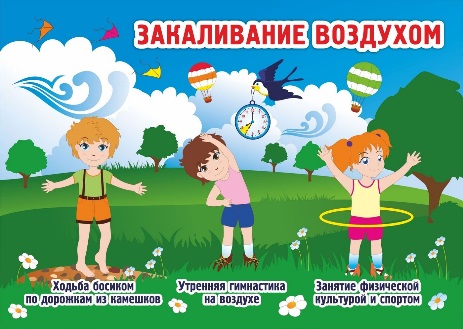 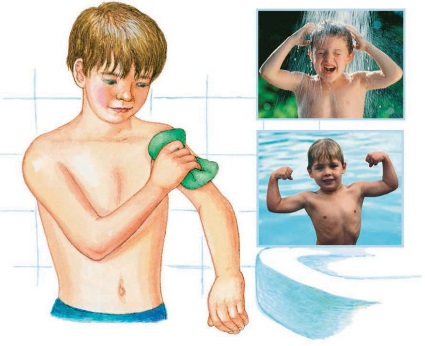 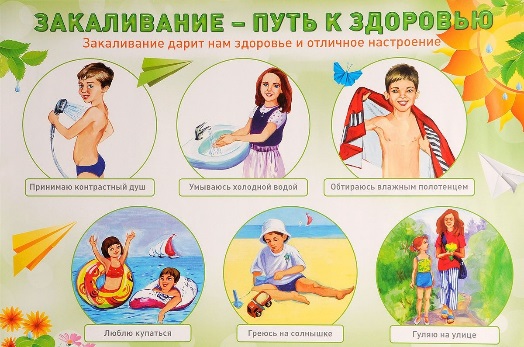 Чтобы получить положительные результаты от применения закаливающих процедур, необходимо соблюдать основные принципы: 1. Постепенность в увеличении дозировки раздражителей. 2. Последовательность применения закаливающих процедур. 3. Систематичность начатых процедур. 4. Комплексность. 5. Учет индивидуальных особенностей ребенка. 6.  Активное  и  положительное  отношение  детей  к  закаливающим процедурам. 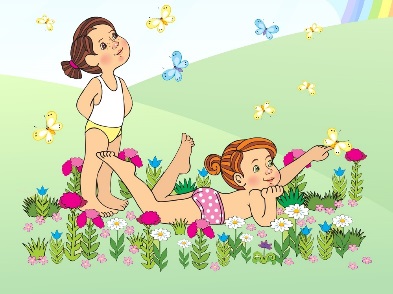 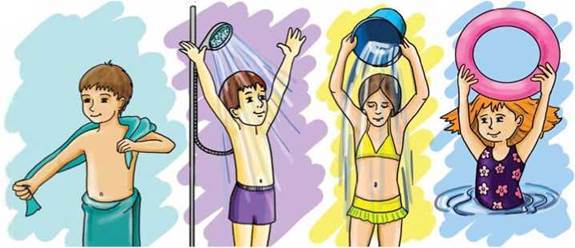 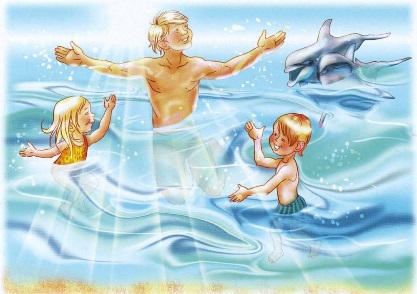 Также  существуют  некоторые  правила  и  противопоказания  для закаливания: 1.Закаливание  должно  проводиться  регулярно. Перерыв  в  закаливании  уменьшает  сопротивляемость  организма  к простудным заболеваниям. 2. Закаливание  начинается  со  слабых раздражителей  и  затем  переходит  к  сильным.  Это  касается  постепенного понижения  воды,  например,  в  ванночках  для  ног  или  температуры  в помещении. 3.Закаливание должно учитывать индивидуальные особенности организма и здоровья ребенка. Залогом успешного закаливания является  также  положительный  настрой  ребенка,  за  который  во  многом ответственен  взрослый. 4. На закаливание должен дать «добро» врач.                                                      БУДТЕ ЗДОРОВЫ!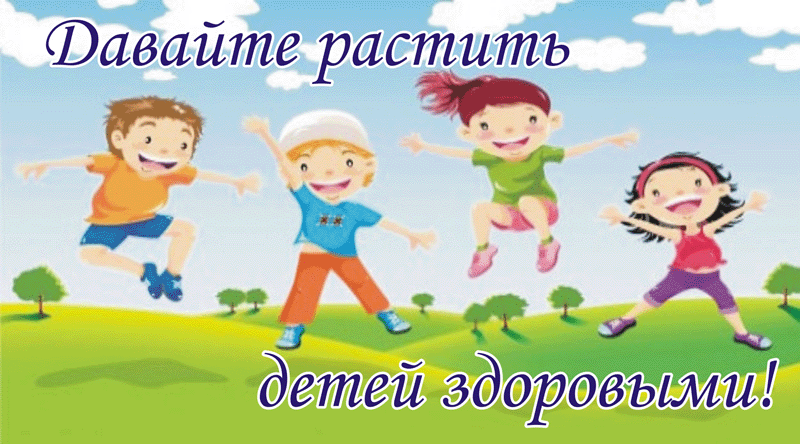 